January 19, 2022	In Re:	M-2018-2640802 M-2018-2640803(SEE ATTACHED LIST)PENNSYLVANIA PUBLIC UTILITY COMMISSION VS PITTSBURGH WATER AND SEWER AUTHORITY (PWSA).Miscellaneous/OtherCALL-IN TELEPHONE HEARING NOTICEThis is to inform you that the Hearings on the above captioned case will be held as follows:Type:		Evidentiary TelephonicDate: 		Tuesday, February 15, 2022		Wednesday, February 16, 2022Time:		10:00 A.M.Presiding:	Administrative Law Judge Eranda Vero
Administrative Law Judge Gail M. Chiodo	Phone: 215.560.2105	Fax: 215.560.3133To participate in the hearing, You must dial the toll-free Conference number belowYou must enter the PIN number below when instructedYou must speak your name when prompted, and press #Then, the telephone system will connect you to the hearingToll-free Bridge Number:	866.560.8322PIN Number:			36676820WITNESSES:  If you have any witnesses you want to have present during the hearing who are participating from a separate phone, you must provide them with the Conference and PIN numbers above.FAILURE TO APPEAR:  You may lose the case if you do not take part in this hearing and present evidence on the issue(s) raised. Your case may be dismissed “with prejudice” which means that you will be barred from filing another complaint raising the same claim(s) and issue(s) presented in the dismissed complaint.CONTINUANCES.  You may request a continuance of the hearing if you have a good reason. All continuances will be granted only for good cause. To request a continuance, you must submit a written request (a “motion”) at least five (5) days before the hearing.  Your motion should include: 1) The case name, number, and hearing date; 2) The reason for the request; and 3) Whether the other party agrees (or if you do not know).REPRESENTATION.  If you are an individual, you may represent yourself or you may have an attorney represent you. All others, including a partnership, corporation, trust, association, or governmental agency or subdivision, must be represented by an attorney licensed to practice law in Pennsylvania, or admitted pro hac vice. Only an attorney may represent someone else.PRESENTING EXHIBITS.	  If you intend to present any documents or exhibits at the hearing, you must email one (1) copy to the Presiding Officer at evero@pa.gov and one (1) copy each must be sent to every other party.  All copies must be received at least five (5) business days before the hearing.  Proposed exhibits should be properly pre-marked for identification purposes.ACCOMMODATION.  Any party who needs an accommodation for a disability in orderto participate in this hearing process may request one. Please call the OALJ scheduling office at least five (5) business days prior to your hearing to submit your request.If you require an interpreter to participate in the hearing, please call the scheduling office at least ten (10) business days prior to your hearing to submit your request.Scheduling Office: 717.787.1399AT&T Relay Service number for persons who are deaf or hearing-impaired:  1.800.654.5988COVID-19.   Currently the PUC’s buildings are closed due to the COVID-19 pandemic. However, the PUC remains fully functional and continues to work remotely.  Because the PUC does not have access to regular U.S. Mail, all service will be electronic.  Therefore, all parties are encouraged to sign-up for e-filing and e-service below.E-FILING. The PUC offers a free e-Filing Subscription Service.  This service allows a user to file documents electronically and receive an automatic email notification whenever a document is added, removed, or changed on the PUC website in a specific case. For information and to subscribe to this service, visit the PUC’s website at: http://www.puc.pa.gov/Documentation/eFiling_Subscriptions.pdf.     PAPER FILING.  If you do not have the capability to open and use an e-Filing account, you may file paper documents with the Secretary of the Commission. Filing of paper documents must be sent by overnight delivery to:  SecretaryPennsylvania Public Utility Commission
400 North Street
Harrisburg, PA 17120It is important that you retain the tracking information as proof of submission. Emailed or faxed submissions filings to the Commission are not acceptable.CONFIDENTIAL MATERIAL.  If a filing contains confidential or proprietary material, the filing should be submitted by overnight delivery to ensure arrival.  Large filings containing confidential or proprietary material may also be submitted through the Commission’s Share Point File system.  These filings should be followed by a hard copy with a flash drive or CD for the Commission’s file.  Filers should contact the Secretary’s Bureau in advance to set up a Share Point File before submitting the filing.  M-2018-2640802 – M-2018-2640803TENTATIVE IMPLEMENATION ORDER AS WE BEGIN REGULATION OF PITTSBURGH WATER AND SEWER AUTHORITY (PWSA).GINA MILLER ESQUIRE
PA PUC BUREAU OF INVESTIGATION AND ENFORCEMENT
400 NORTH STREET
HARRISBURG PA  17120
717.783.8754
Accepts EServiceERIN L GANNON ESQUIRE
CHRISTINE M HOOVER ESQUIRE
LAUREN E GUERRA ESQUIRE
OFFICE OF CONSUMER ADVOCATE
555 WALNUT STREET 5TH FLOOR
FORUM PLACE
HARRISBURG PA  17101
717.783.5048
Accepts EServiceTHOMAS J SNISCAK ESQUIRE
KEVIN J MCKEON ESQUIRE
WHITNEY E SNYDER ESQUIRE
HAWKE MCKEON AND SNISCAK LLP
100 N TENTH STREET
HARRISBURG PA  17101
717.236.1300
Accepts EServiceMICHAEL A GRUIN ESQUIRE
STEVENS & LEE
16TH FLOOR
17 NORTH SECOND STREET
HARRISBURG PA  17101
717.255.7365
Accepts EServiceJOHN COX MANAGER
PENNSYLVANIA AMERICAN WATER COMPANY
800 WEST HERSHEY PARK DRIVE
HERSHEY PA  17033
717.531.3258
Accepts EServiceELIZABETH R MARX ESQUIRE
PA UTILITY LAW PROJECT
118 LOCUST STREET
HARRISBURG PA  17101
717.236.9486
Accepts EServiceJOHN W SWEET ESQUIRE
THE SWEET FIRM
620 S 13TH STREET
HARRISBURG PA  17104
610.248.7186
Accepts EService CARL SHULTZ ESQUIRE
DANIEL CLEARFIELD ESQUIRE
KAREN O MOURY ESQUIRE
SARAH C STONER ESQUIRE
ECKERT SEAMANS CHERIN & MELLOTT LLC
213 MARKET STREET 8TH FLOOR
HARRISBURG PA  17101
717.255.3742
717.237.7173
717.237.6036
717.237.6026
Accepts EServiceLAWRENCE H BAUMILLER ESQUIRE
CITY OF PITTSBURGH DEPARTMENT OF LAW
414 GRANT STREET
SUITE 313
PITTSBURGH PA  15219
412.255.2002
Accepts EServiceRIA PEREIRA ESQUIRE
PA UTILITY LAW PROJECT
118 LOCUST STREET
HARRISBURG PA  17101
717.710.3839
Accepts EServiceJOHN F DOHERTY ESQUIRE
CITY OF PITTSBURGH DEPARTMENT OF LAW
414 GRANT STREET 
313 CITY COUNTY BUILDING
PITTSBURGH PA  15220
412.255.2016
Accepts EServiceMICHELLE NACCARATI CHAPKIS
MAYOR'S BLUE-RIBBON PANEL ON RESTRUCTURING THE PWSA
CARE OF WOMEN FOR A HEALTHY ENVIRONMENT
5877 COMMERCE ST
PITTSBURGH PA  15206
412.404.2872
Accepts EServiceDEANNE M O'DELL ESQUIRE
ECKERT SEAMANS CHERIN & MELLOTT LLC
213 MARKET STREET  8TH FLOOR
HARRISBURG PA  17101
717.255.3744
Accepts EServiceSUSAN SIMMS MARSH ESQUIRE
PENNSYLVANIA AMERICAN WATER COMPANY
852 WESLEY DRIVE
MECHANICSBURG PA  17055
717.550.1570
Accepts EServiceWILLIAM PICKERING CEO
PITTSBURGH WATER AND SEWER AUTHORITY
PENN LIBERTY PLAZA I
1200 PENN AVENUE
PITTSBURGH PA  15222
412.255.2423
WPICKERING@PGH2O.COMYVONNE HILTON ESQUIRE
CITY OF PITTSBURGH
313 CITY-COUNTY BUILDING
414 GRANT STREET
PITTSBURGH PA  15219
412.255.2009
YVONNE.HILTON@PITTSBURGHPA.GOV
DIMPLE CHAUDHARY ESQUIRE
CECILIA SEGAL ESQUIRE
PETER DEMARCO ESQUIRE
NATURAL RESOURCES DEFENSE COUNCIL
1152 15TH STREET NORTHWEST SUITE 300
WASHINGTON DC  20005
202.513.2267
DCHAUDHARY@NRDC.ORG
CSEGAL@NRDC.ORG
PDEMARCO@NRDC.ORGTERESA REED WAGNER EXECUTIVE DIRECTOR
SHARON E WEBB ESQUIRE
ERIN FURE
OFFICE OF SMALL BUSINESS ADVOCATE
FORUM PLACE
555 WALNUT STREET 1ST FLOOR
HARRISBURG PA  17101
717.783.2525
TERESWAGNE@PA.GOV
SWEBB@PA.GOV
EFURE@PA.GOV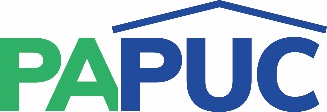                      COMMONWEALTH OF PENNSYLVANIAPENNSYLVANIA PUBLIC UTILITY COMMISSIONCOMMONWEALTH KEYSTONE BUILDINGOffice of Administrative Law Judge400 NORTH STREETHARRISBURG, PENNSYLVANIA 17120